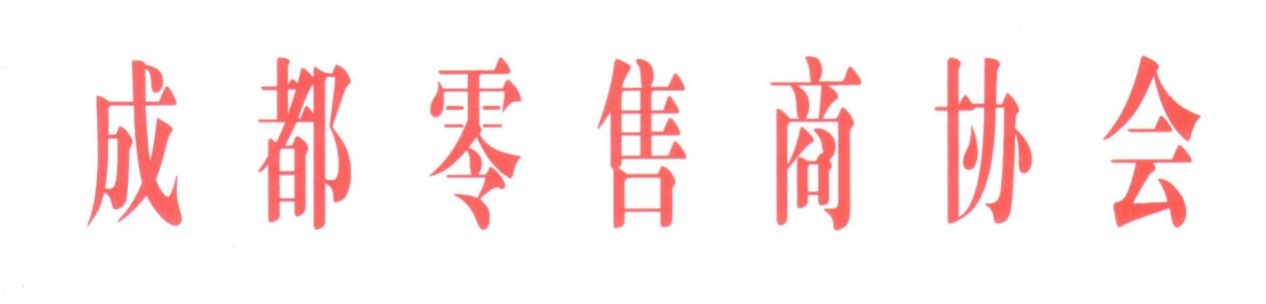 成零售协〔2015〕99号关于参加“2015 韩国全罗南道光州国际食品展”的通知各会员单位负责人：光州国际食品展（Gwangju Food Fair 2015）由光州广域市主办，金大中会议中心主管的食品展。也是UFI(国际展示联合)APPROVED EVENT 认证的展示会，地区最大规模的国际食品展。2015韩国光州国际食品展将于2015年11月26日-29日在韩国金大中会议中心（全罗南道光州市）举行，将有18个国家以及地区的255家公司参展，共计465个展位。本着“高效、低耗、亲生态”的主题，展出：农水畜林产物、加工食品、健康食品、酒类/饮料、食品加工机器、食品包装机材料、食品添加物、厨房器具、餐饮特许经营等。展会期间，协会将组织会员观展和洽谈。协会申请到了相关补贴，请有意向参加的会员单位填写回执，并在9月22日（周二）下午17：00前回复到协会工作人员处。一、时间 展会时间：11月23日-11月27日二、展会地点韩国金大中会议中心三、展会官网www.foodshow.kr四、补贴政策和费用共8个名额，先到先得（韩方将会对报名企业进行审查）：1、最多3晚指定酒店免费住宿（个人特殊消费除外）。2、补贴200美金交通费用。3、1:1洽谈会免费翻译。享受补贴政策的人员需要参加2天，每天7家企业的一对一洽谈会。洽谈会时间：11月26日-11月27日赴韩签证自理，其他费用自付。五、联系方式韩艺   手机：15928406936  邮箱：378209822@qq.com附件 “2015 韩国全罗南道光州国际食品展”参会回执成都零售商协会                                     二〇一五年九月六日附件、“2015 韩国全罗南道光州国际食品展”参会回执Company Profile公司简介Company Name公司名称Company Profile公司简介Tel电话Fax传真Fax传真Company Profile公司简介Address地址Company Profile公司简介E-mail电子邮箱Company Profile公司简介Website网页Company Profile公司简介CEO Name法人代表Enterprise Code营业执照号Enterprise Code营业执照号Company Profile公司简介Foundation Year成立时间Revenue 20132013年销售额Company Profile公司简介No. of Employees员工人数Yearly Import from Korea对韩年度进口额Company Profile & Products公司简介以及产品Participant 1参会人1Full name姓名Position职位Participant 1参会人1Date of birth出生年月日Passport No. Expired Date护照号&有效日Participant 1参会人1E-mail电子邮箱Mobile Phone手机Participant 1参会人1No. of participant参会人数Language语言Participant 2参会人2Full namePositionParticipant 2参会人2Date of birthPassport No. Expired DateParticipant 2参会人2E-mailMobile PhoneParticipant 2参会人2No. of participantLanguageProducts of Interest Plan to purchase Korean products关心产品&意向采购韩国产品Contact person联系人Full name姓名Position职位Contact person联系人Tel电话Fax传真Contact person联系人E-mail电子邮箱Mobile Phone手机